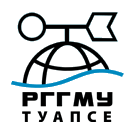 Министерство  образования  и  науки   Российской  Федерациифилиал федерального государственного бюджетного образовательного учреждениявысшего образования«Российский государственный гидрометеорологический университет»в г.Туапсе  Краснодарского края(филиал ФГБОУ ВО «РГГМУ» в г.Туапсе)___________________________________________________________________________________________________________ПРИЕМНАЯ   КОМИССИЯПолный пофамильный перечень лиц, подавших заявление на заочное обучение на направление подготовки05.03.05Прикладная гидрометеорология(бюджетные места)(по состоянию на 8..08.18г.)Зам. ответственного секретаря ПК по приему в филиал РГГМУ г.Туапсе                                                                       Е.Г. РоманецКол-во местВсего 13Ф.И.О.Вид финансированияФорма вступительного испытания1Давыдова Александра ПетровнабюджетВст.исп.2Озолин Андрей ГеоргиевичбюджетВст.исп.3Вишняков Даниил РомановичбюджетВст.исп.4Рухадзе Диана РомановнабюджетВст.исп.5Пагар Павел ДмитриевичбюджетВст.исп.6Богданов Никита ЭдуардовичбюджетВст.исп.7Харитонов Андрей АлексеевичбюджетВст.исп.8Лукашевич Надежда ВасильевнабюджетВст.исп.9Линев Алексей АлексеевичбюджетВст.исп.10Рябчинская Светлана ВладимировнабюджетВст.исп.11Варельджан Гарик РустамовичбюджетВст.исп.12Аганова Лилия АлександровнабюджетВст.исп.13Золотарев Виктор ВикторовичбюджетВст.исп.14Бурдеева Алена ВикторовнабюджетЕГЭ15Амралиев Даниил РустамовичбюджетВст.исп.16Ситниченко Юрий ВячеславовичбюджетВст.исп.17Напреев Богдан ВладимировичбюджетВст.исп.18Радзиевская Алиса ВикторовнабюджетВст.мсп.19Горленко Валерия НиколаевнабюджетВст.исп.20Денисов Лев АндреевичбюджетЕГЭ21Журун Инесса ДмитриевнабюджетЕГЭ22Буркин Дмитрий СергеевичбюджетВст.исп.